Name:_______________________________________		Date:__________________Informed consent for Exercise TestingPurpose and Explanation of the TestAerobic fitness You will perform an exercise test on a cycle ergometer.  The exercise intensity will begin at a low level and will be advanced in stages depending on your fitness level.  We may stop the test at any time because of signs of fatigue or changes in your heart rate, or blood pressure, or symptoms you may experience.  It is important for you to realize that you may stop when you wish because of feelings of fatigue or any other discomfort. If you are not comfortable performing the test on the cycle ergometer, you may request to have your aerobic fitness assessed using the “3 minute YMCA step test.” During this test you will be asked to step up and down on a 12 inch bench step at a set cadence of 24 steps per minute, for 3 minutes.  Your heart rate will be evaluated after the test to determine your fitness level.  You are free to stop the test at any point because of feelings of fatigue or any other discomfort. Muscular FitnessYou will perform a variety of tests to assess your muscular fitness.  To assess upper body and core strength, you will be asked to perform as many push-ups as possible within a one minute time period.  You may also be asked to perform a bench press and arm curl test utilizing dumbbell weights. It is important to know that you may stop this test at any time due to feelings of excessive fatigue or discomfort. FlexibilityEvaluating the range of motion of various joints will assess your flexibility.  You will be asked to perform multiple stretches to the point of mild discomfort, but not pain, and a trained staff member will measure your degree of motion with a specialized ruler, called a goniometer.  You are free to decline to perform any of the stretches based on your comfort or knowledge of previous injury/physical limitations. Attendant Risks and DiscomfortsThere exists the possibility of certain changes occurring during the test.  These include abnormal blood pressure; fainting; irregular, fast or slow heart rhythm; and, in rare instances, heart attack, stroke or death.  Every effort will be made to minimize these risks by evaluation of preliminary information relating to your health and fitness and by careful observations during testing.  Emergency equipment and trained personnel are available to deal with unusual situations that may arise. There are also risks of fatigue and muscular soreness from this test.  These symptoms usually resolved within 2-3 days. Responsibilities of the ParticipantInformation you possess about your health status or previous experiences of heart-related symptoms (e.g. shortness of breath with low-level activity, pain, pressure, tightness, heaviness in the chest, neck, jaw, back and/or arms) with physical effort may affect the safety of your exercise test.  Your prompt reporting of these and any other unusual feelings with effort during the exercise test itself is very important.  You are responsible for fully disclosing your medical history, as well as symptoms that may occur during the test.  You are also expected to report all medications (including non-prescription) taken recently and , in particular, those taken today, to the testing staff. Benefits to Be ExpectedThe results obtained from the exercise test may assist in the diagnosis of your illness, in evaluating the effect of your medications or in evaluating what type of physical activities you might do with low risk. InquiriesAny questions about the procedures used in the exercise test or the results of your test are encouraged.  If you have any concerns or questions, please ask us for further explanations. Use of Medical RecordsThe information that is obtained during exercise testing will be treated as privileged and confidential as described in the Health Insurance Portability and Accountability Act of 1996. It is not to be released or revealed to any person except your referring physician without your written consent.  However, the information obtained may be used for statistical analysis or scientific purposes with your right to privacy retained. Freedom of ConsentI hereby consent to voluntarily engage in an exercise test to determine my exercise capacity and state of cardiovascular health.  My permission to perform this exercise test is given voluntarily.  I understand that I am free to stop the test at any point if I so desire.  I have read this form, and I understand the test procedures that I will perform and the attendant risks and discomforts.  Knowing these risks and discomforts, and having had an opportunity to ask questions that have been answered to my satisfaction, I consent to participate in this test. _______________________________________________________			________________Signature of Patient								Date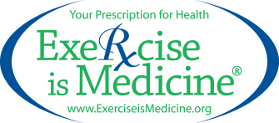 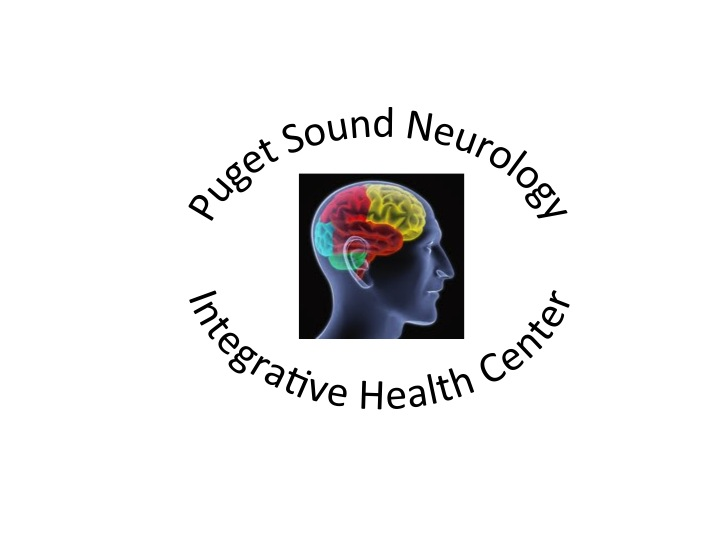 INFORMED CONSENT FOR PARTICIPATION  IN A HEALTH AND FITNESS TRAINING PROGRAMNAME: ________________________ DATE________________1. PURPOSE AND EXPLANATION OF PROCEDUREI hereby consent to voluntarily engage in an acceptable plan of personal fitness training. I also give consent to be placed in personal fitness training program activities which are recommended to me for improvement of dietary counseling, stress management, and health/fitness education activities. The levels of exercise I perform will be based upon my cardiorespiratory (heart and lungs) and muscular fitness. I understand that I may be required to undergo a graded exercise test prior to the start of my personal exercise prescription program in order to evaluate and assess my present level of fitness.I will be given exact personal instructions regarding the amount and kind of exercise I should do. Dr. McNamara, an ACSM certified Health Fitness Specialist, will provide leadership to direct my activities, monitor my performance, and otherwise evaluate my effort. Depending upon my health status, I may or may not be required to have my blood pressure and heart rate evaluated during exercise testing to regulate my exercise within desired limits. I understand that I am expected to complete the exercise prescription as I am able and to follow staff instructions with regard to exercise, stress management, and other health and fitness regarded programs. If I am taking prescribed medications, I have already so informed Dr. McNamara and further agree to so inform her promptly of any changes which my doctor or I have made with regard to use of these. I will be given the opportunity for periodic assessment and evaluation at regular intervals after the start of the program.I have been informed that during my participation in the above described exercise program, I will be asked to complete the physical activities unless symptoms such as fatigue, shortness of breath, chest discomfort or similar occurrences appear. At this point, I have been advised that it is my complete right to decrease or stop exercise and that it is my obligation to inform Dr. McNamara of my symptoms, should any develop. I also understand that Dr. McNamara may reduce or stop my exercise program when any findings so indicate that this should be done for my safety and benefit (e.g. changes in pulse, blood pressure, feelings of effort).I also understand that during the performance of my personal fitness training program physical touching and positioning of my body may be necessary to assess my muscular and bodily reactions to specific exercises, as well as to ensure that I am using proper technique and body alignment. I expressly consent to the physical contact for the stated reasons above.2. RISKSIt is my understanding and I have been informed that there exists the remote possibility during exercise of adverse changes including, but not limited to, abnormal blood pressure, fainting, dizziness, disorders of heart rhythm, and in very rare instances heart attack, stroke, or even death. I further understand and I have been informed that there exists the risk of bodily injury including, but not limited to, injuries to the muscles, ligaments, tendons, and joints of the body. Every effort, I have been told, will be made to minimize these occurrences by proper staff assessments of my condition before each personal fitness training session, staff supervision during exercise and by my own careful control of exercise efforts. I fully understand the risks associated with exercise, including the risk of bodily injury, heart attack, stroke or even death, but knowing these risks, it is my desire to participate as herein indicated.3. BENEFITS TO BE EXPECTED AND ALTERNATIVES AVAILABLE TO EXERCISEI understand that this program may or may not benefit my physical fitness or general health. I recognize that involvement in the exercise prescription will allow me to learn proper ways to perform conditioning exercises, use fitness equipment and regulate physical effort. These experiences should benefit me by indicating how my physical limitations may affect my ability to perform various physical activities. I further understand that if I closely follow the program instructions, that I will likely improve my exercise capacity and fitness level after a period of 3-6 months.4. CONFIDENTIALITY AND USE OF INFORMATIONI have been informed that the information which is obtained in this personal fitness training program will be treated as privileged and confidential and will consequently not be released or revealed to any person, to the use of any information which is not personally identifiable with me for research and statistical purposes so long as same does not identify my person or provide facts which could lead to my identification. Any other information obtained, however, will be used only by the program staff to evaluate my exercise status or needs.5. INQUIRIES AND FREEDOM OF CONSENTI have been given an opportunity to ask questions as to the procedures.I have read this Informed Consent form, fully understand its terms, understand that I have given up substantial rights by signing it, and sign it freely and voluntarily, without inducement.Participant’s Signature _____________________________________________________Participant’s Name (Printed) _____________________________________________________Witness’s Signature ________________________Date:______________www.ExerciseIsMedicine.org  -- www.psneurology.com---253-284-4488Puget Sound Neurology and Integrative Health CenterHEALTH & MEDICAL QUESTIONNAIREName: _________________________ Date of birth:__________Address:______________________________________________ Phone (Cell): __________________ (Work): _________________ Email address: __________________________________________________In case of emergency, whom may we contact?Name: ____________________ Relationship:_______________________Phone (Cell):_________________________ (Home):___________________________Personal physicianName: _________________________ Phone: _______________________ Fax: __________________Present/Past HistoryHave you had or do you presently have any of the following? (Check if yes.) ______ Rheumatic fever ______ Recent operation ______ Edema (swelling of ankles)______ High blood pressure______ Low blood pressure ______ Injury to back or knees ______ Seizures______ Lung disease	______  Heart attack or known heart disease 	______  Fainting or dizziness 	______  Diabetes 	______  High Cholesterol 	______  Orthopnea (the need to sit up to breathe comfortably) or paroxysmal (sudden, unexpected attack) or nocturnal dyspnea (shortness of breath at night) 	______  Shortness of breath at rest or with mild exertion 	______  Chest pains 	______  Palpitations or tachycardia (unusually strong or rapid beat) 	______  Intermittent claudication (calf cramping) 	______  Pain, discomfort in the chest, neck, jaw, arms, or other areas 	______  Known heart murmur 	______  Unusual fatigue or shortness of breath with usual activities 	______  Temporary loss of visual acuity or speech, or short-term numbness or weakness  in one side, arm, or leg of your body     _______ Cancer   _______ Osteoporosis of hip or spine	______  Other (please describe): Family History  Have any of your first-degree relatives (parent, sibling, or child) experienced the following conditions? (Check if yes.) In addition, please identify at what age the condition occurred.  ______ Heart attack ______ Heart operation (Bypass surgery, Angioplasty, Coronary Stent placement) ______ Congenital heart disease ______ High blood pressure ______ High cholesterol ______ Diabetes  ______ Other major illness: _____________________________________   Explain Checked items______________________________________________________________________________________________________________________________________________________________________________________________________Activity HistoryHow were you referred to this program? (Please be specific.) _______________________________________________________________________________________________________________________ Why are you enrolling in this program? (Please be specific.) _______________________________________________________________________________________________________________________ Have you ever worked with a personal trainer before? Yes _____ No _____  How many hours do you spend sitting each day? ________________How would your rate your occupational activity?  Desk job____light activity___ moderate activity____heavy labor_____ retired________Do you ever have uncomfortable shortness of breath during exercise of when doing activities? 	Yes_______No__________Do you ever have chest discomfort during exercise?  Yes_______No_______If yes, does it go away with rest? Yes__________No___________Do you currently engage in moderate or vigorous physical activity on a regular basis? Yes______no_________If so, what types? ___________________________How many days/week? _________How much time per day?   <15 min ____ 15-30 min____ 31-60 min____>60 min____ How long have you engaged in this type of activity? <3 month	3-12 month	1 yearCan you currently walk 3 miles briskly without fatigue? 		Yes ______ No ______ Have you ever performed resistance training exercises in the past? Yes ______ No _______Do you have injuries (bone or muscle disabilities) that may interfere with exercising? Yes ______No ______ If yes, briefly describe: _________________________________________________________________________________________________________________________ Do you smoke? Yes ______ No ______ If yes, how much per day and what was your age when you started? Amount per day _______ Age _______ What is your body weight now? _______What was it one year ago? ________ At age 21? _______ How tall are you?  ______________ In the previous 6 months, how often have you fallen?  _________________Please describe the circumstances of the fall. ____________________________________________________________________________________________________________________________On a scale of 1 to 10, with 1 being not at all and 10 being extremely, how worried are you about falling?  ______________Do you follow or have you recently followed any specific dietary intake plan and, in general, how do you feel about your nutritional habits? ________________________________________________________________________________________________________________________________________________________________________________________________________________________________________________________List the medications you are presently taking (if an established patient of PSN, you can skip this step). ____________________________________________________________________________________________________________________________________________________________________________________________________________________________________________________ List in order your personal health and fitness objectives (i.e. what are your goals for this process of starting an exercise program):a._______________________________________________ b._______________________________________________ c. _______________________________________________ d. ______________________________________________ Please list any barriers you perceive to starting and continuing an exercise program.______________________________________________________________________________________________________________________________________________________________________________